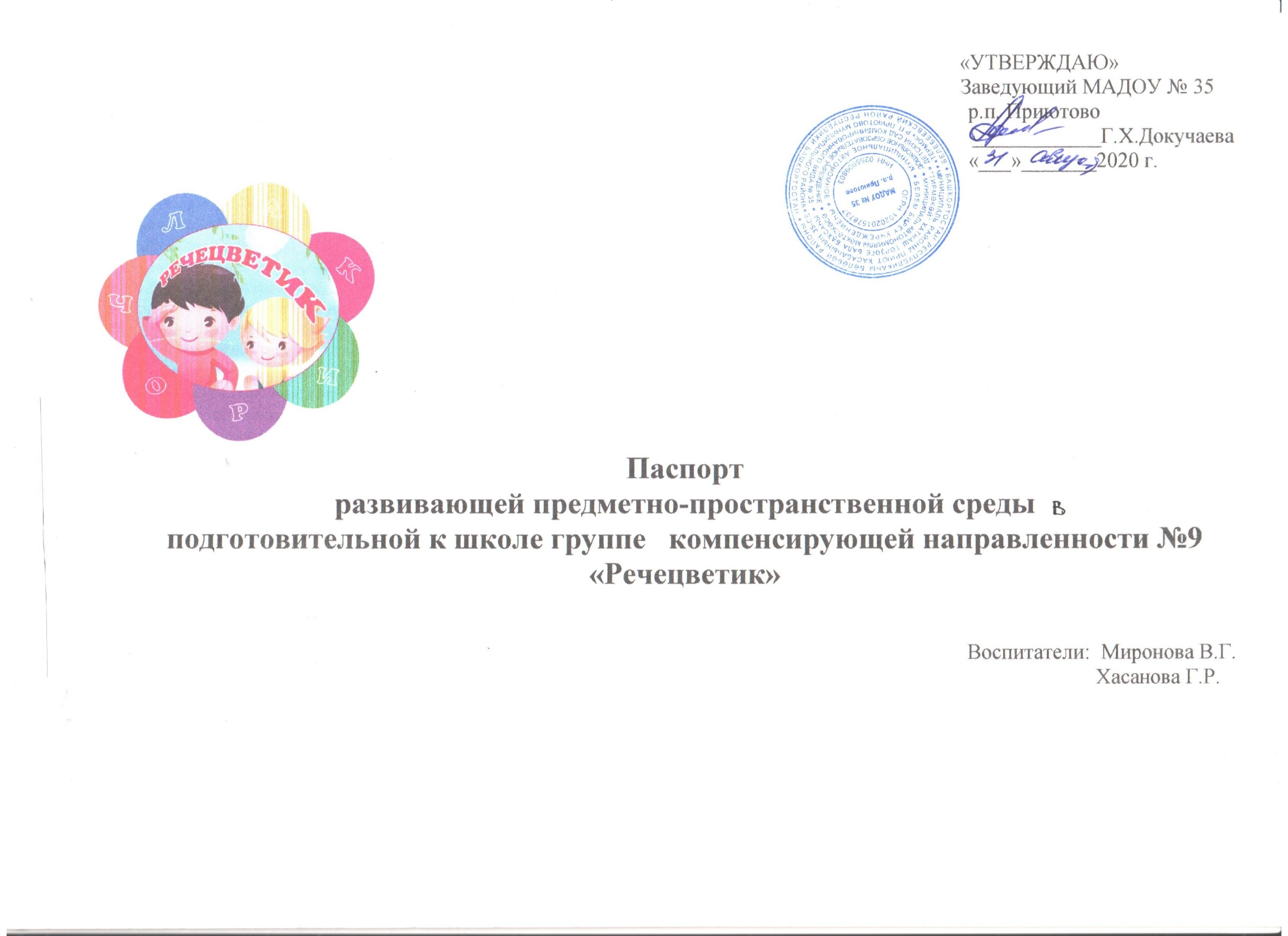     Организация развивающей предметно-пространственной среды в соответствии с требованиями ФГОС ДОСогласно ФГОС дошкольного образования содержание образовательной программы должно обеспечивать развитие личности, мотивации и способностей детей  в различных видах деятельности и охватывает следующие структурные единицы, представляющие  определенные направления развития и образования детей:Социально-коммуникативное развитиеПознавательное развитиеРечевое развитиеХудожественно-эстетическое развитиеФизическое развитие.Виды деятельности дошкольников в пределах каждой образовательной области могут реализовываться  на основе потенциала развивающей предметно-пространственной среды ДОО с соответствующим наполнениемПредметно-пространственная развивающая среда Организации (дошкольной группы, участка) должна обеспечивать:-  реализацию различных образовательных программ, используемых в образовательном процессе Организации;- в случае организации инклюзивного образования – необходимые для него условия; - учёт национально-культурных, климатических условий, в которых осуществляется образовательный процесс.Организация образовательного пространства и разнообразие материалов, оборудования и инвентаря (в здании и на участке) должны обеспечивать:- игровую, познавательную, исследовательскую и творческую активность всех категорий воспитанников, экспериментирование с доступными детям материалами (в том числе, с песком и водой);- двигательную активность, в том числе, развитие крупной и мелкой моторики, участие в подвижных играх и соревнованиях;- эмоциональное благополучие детей во взаимодействии с предметно-пространственным окружением;- возможность самовыражения детей .Традиционные материалы и материалы нового поколения должны подбираться сбалансировано, сообразно педагогической ценности (среда не должна быть архаичной, она должна быть созвучна времени, но и традиционные материалы, показавшие свою развивающую ценность, не должны полностью вытесняться в угоду «новому» как ценному самому по себе). При создании предметной среды учитываются следующие  принципы:-полифункциональности: предметно-пространственная развивающая среда должна открывать перед детьми множество возможностей, обеспечивать все составляющие образовательного процесса и в этом смысле должна быть многофункциональной; - трансформируемости: данный принцип тесно связан с  полифункциональностью предметной среды, т.е. предоставляет возможность изменений, позволяющих, по ситуации, вынести на первый план ту или иную функцию пространства (в отличие от монофункционального зонирования, жестко закрепляющего функции за определенным пространством); - вариативности: предметно-пространственная развивающая среда предполагает периодическую сменяемость игрового материала, появление новых предметов, стимулирующих исследовательскую, познавательную, игровую, двигательную активность детей; - насыщенности: среда соответствует содержанию образовательной программы, разработанной на основе одной из примерных программ, а также возрастным особенностям детей;- доступности:  среда обеспечивает свободный доступ детей к играм, игрушкам, материалам, пособиям;- безопасности: среда предполагает соответствие ее элементов требованиям по обеспечению надежности и безопасности. Как наиболее педагогически ценные, Стандарт выделяет игрушки, обладающие следующими качествами:1. Полифункциональностью. Игрушки могут быть гибко использованы в соответствии с замыслом ребенка, сюжетом игры в разных функциях. Тем самым игрушка способствует развитию творчества, воображения, знаковой символической функции мышления и др. 2. Возможностью применения игрушки в совместной деятельности. Игрушка должна быть пригодна к использованию одновременно группой детей (в том числе с участием взрослого как играющего партнера) и инициировать совместные действия – коллективные постройки, совместные игры и др.; 3. Дидактическими свойствами. Игрушки должны нести в себе способы обучения ребенка конструированию, ознакомлению с цветом и формой и пр., могут содержать механизмы программированного контроля, например некоторые электрифицированные и электронные игры и игрушки; 4. Принадлежностью к изделиям художественных промыслов. Эти игрушки являются средством художественно-эстетического развития ребенка, приобщают его к миру искусства и знакомят его с народным художественным творчеством. Предметно-пространственная  развивающая среда  и игровая среда в каждой возрастной группе детского сада  в соответствии с ФГОС ДО должна иметь отличительные признаки, а именно: для детей третьего года жизни - это достаточно большое пространство для удовлетворения потребности в активном движении; для детей четвертого года жизни -  это насыщенный центр сюжетно-ролевых игр с орудийными атрибутами; для детей пятого года жизни, необходимо учесть их потребность в игре со сверстниками и особенность уединяться; для детей шестого и седьмого года жизни  важно предложить детям игры, развивающие восприятие, память, внимание и т.д.Общие принципы размещения материалов в групповом помещении   подготовительной к школе группыПаспорт предметно-развивающей среды   группы№9Комплексирование программ и технологий в основной общеобразовательной программе дошкольного образованияСоциально-коммуникативное развитие1. Мулько И.Ф. ; Социально нравственное воспитание детей 5-7 лет,  Творческий центр СФЕРА Москва 2006 г2. Шорыгина Т.А.: Беседы о хорошем и плохом поведении,  Творческий центр СФЕРА,  Москва 2008г.Физическое развитие1.Кенеман А.В., Осокина Т.И.: Детские народные подвижные игры, М., «Просвещение. Владос»,19952. Кравченко И,В,, Долгова Т.Л.: Прогулки в детском саду,  Издательство «ТЦ СФЕРА» ФГОС ДОХудожественно-эстетическое развитие1. Волчкова В.Н., Степанова Н.В. ; ИЗО,  Конспекты занятий в подготовительной к школе группы детского сада,   ТЦ «Учитель»2.Колдина Д.Н., Лепка и аппликация, «Москва мозаика – синтез», 2011. 2. Петрова И.М.;  Объёмная аппликация Санкт- Петербург,  «Детство-пресс 2001г.»Соколова С.:  Оригами «С нами не соскучишься»,  Москва «Махаон», Санкт-Петербург «Валери СПД»Познавательное развитие1. Алябьева Е.А.:  Итоговые дни по лексическим темам,  книги №1,2,3,4,  Творческий центр,  СФЕРА,  Москва 2006г.2. Вахрушева А.А., Кочемасова Е.Е., Акимова Ю.А., Белова И.К. : Здравствуй, мир!», Методические рекомендации, М., Баланс, 20013. Бондаренко Т.М.:  Экологические занятия с детьми 6-7 лет,  Т.Ц.  Учитель,  Воронеж 2004г4. Ёлкина Н,В. , Мариничева О.В.: Учим детей наблюдать и рассказывать, Академия развития , 1997г.,  Ярославль5. Лободин В,Т,, Федоренко А.Д.,  Александрова Г.В.:  В стране  здоровья 4-7лет, Издательство «Мозаика-синтез»,  Москва6.Марченко Л.И.:  «Зима», «Лето», «Осень», «Лето»,  Издательство «КИТАП» имени Зайнаб Биишевой,  Уфа 2008г7. Михайлова З.А.:  Игровые задачи для дошкольников,  «ДЕТСТВО-ПРЕСС» , Санкт- Петербурк  2001г8. Новикова В.П.:  Математика в детском саду,  Издательство «МОЗАИКА-СИНТЕЗ»9. Нищева Н.В.:  Рабочие тетради 10. Носова Е.А., Непомнящая Р.Л.:  Логика и математика для дошкольников,  Санкт- Петербурк,  «ДЕТСТВО-ПРЕСС»  2000г11. Петерсон Л.Г,  Кочемасова Е.Е.:  «Раз- ступенька, два -ступенька», Издательство ЮВЕНТА12. Подрезова Т.И.:  Планирование и конспекты занятий по развитию речи детей в ДОУ (Патриотическое воспитание), АЙРИС ПРЕС, Москва 2007г.13. Смоленцева А,А,Пустовойт О.В.:  Математика до школы,   «ДЕТСТВО-ПРЕСС»,  Санкт- Петербург,   2001гРечевое развитие1.Коноваленко В. В.,  коррекционная работа воспитателя в подготовительной логопедической группе., Издательство ГНОМ - Пресс, 1998г2. Коноваленко В. В., Коноваленко С. В. Развитие связной речи. Фронтальные логопедические занятия по лексической теме «Осень» в подготовительной группе для детей с ОНР. М., Издательство ГНОМиД, 20013. Коноваленко В. В., Коноваленко С. В. Развитие связной речи. Фронтальные логопедические занятия по лексической теме «Весна» в подготовительной группе для детей с ОНР. М., Издательство ГНОМиД,  20024. Коноваленко В. В., Коноваленко С. В. Развитие связной речи. Фронтальные логопедические занятия по лексической теме «Зима» в подготовительной группе для детей с ОНР. М., Издательство ГНОМиД, 20015. Коноваленко В. В., Коноваленко С. В. Развитие связной речи. Фронтальные логопедические занятия по лексической теме «Человек: я, моя семья, мой дом, моя страна» в подготовительной группе для детей с ОНР. М., Издательство ГНОМиД, 20016. Кислова Т.Р., По дороге к азбуке, Методические рекомендации, М., Баланс, 20037. Шаехова Р.К.:  Ступеньки к творчеству,  Казань 20008. Шорыгина Т.А.: Деревья. Какие они? М., 20039. Шорыгина Т.А.: Какие месяцы в году? М., 200010. Шорыгина Т.А.: Насекомые. Какие они? М., 200111.Шорыгина Т.А.: Какие звери в лесу? М., 200012. Шорыгина Т.А.: Домашние животные. Какие они? М., 200013. Шорыгина Т.А.: Цветы. Какие они? М., 200214. Шорыгина  Т.А.:Злаки. Какие они? М., 200415. Шорыгина Т.А.: Птицы. Какие они? М., 2000Материалы и оборудованиеОбщие принципы размещения материалов в групповом помещенииИгровая деятельностьВ связи с тем, что игровые замыслы детей 6-7 лет весьма разнообразны, весь игровой материал должен быть размещен таким образом, чтобы дети могли легко подбирать игрушки, комбинировать их "под замыслы". Стабильные тематические зоны полностью уступают место мобильному материалу — крупным универсальным маркерам пространства и полифункциональному материалу, которые легко перемещаются с места на место. В обслуживании игровых замыслов универсальные маркеры игрового пространства и полифункциональный материал приобретают наибольшее значение. Крупные и средние игрушки-персонажи как воображаемые партнеры ребенка уходят на второй план, поскольку все большее место в детской деятельности занимает совместная игра с партнерами-сверстниками. Функция сюжетообразования принадлежит разнообразным мелким фигуркам-персонажам в сочетании с мелкими маркерами пространства — макетами. В известном смысле мелкие фигурки-персонажи начинают выполнять функцию своеобразных предметов оперирования при развертывании детьми режиссерской игры. Сюжетообразующие наборы меняют свой масштаб — это игровые макеты с "насельниками" (тематическими наборами фигурок-персонажей) и сомасштабными им предметами оперирования ("прикладом"). Универсальные игровые макеты располагаются в местах, легко доступных детям; они должны быть переносными (чтобы играть на столе, на полу, в любом удобном месте). Тематические наборы мелких фигурок-персонажей целесообразно размещать в коробках, поблизости от макетов (так, чтобы универсальный макет мог быть легко и быстро "населен", по желанию играющих). "Полные" сюжетообразующие наборы — макеты типа "лего" (замок, кукольный дом с персонажами и детальным мелким антуражем) могут быть предоставлены детям, но надо иметь в виду, что они в меньшей мере способствуют развертыванию творческой игры, нежели универсальные макеты, которые "населяются" и достраиваются по собственным замыслам детей.Продуктивная деятельностьПедагогическая работа с детьми старшего дошкольного возраста организуется по 2-м основным направлениям: создание условий в группе для самостоятельной работы; факультативная, кружковая работа с детьми. Создание условий для самостоятельной работы включает: наличие различных материалов, удобное их расположение, подготовка места для работы (стол, застеленный клеенкой для работы с бумагой, место, оборудованное для шитья, стол-верстак для работы с деревом), подготовка необходимых инструментов, соответствующих размеру детской руки. Это, прежде всего, относится к молоткам, стамескам, ножам, ножницам и т.п. Они должны быть настоящими, со всеми рабочими качествами, чтобы ими можно было что-то действительно делать, а не имитировать труд. Плохой инструмент, не дает возможности ребенку получить результат и приносит только разочарование и раздражение. Все острые предметы (иглы, ножницы, ножи, крючки) должны убираться в закрывающиеся ящики. Во время работы детей с ними необходимо особое внимание педагога, обеспечение определенной техники безопасности. Так, если сформировать у детей правильный навык шитья — иголка идет вверх и от себя — можно предоставить детям больше самостоятельности при работе с иглой. Дети данного возраста предпочитают чаще работать индивидуально, поэтому мест для занятий должно быть предусмотрено в 1,5 раза больше, чем количества детей в группе. Рабочие места для детей, занятых практической, продуктивной деятельностью должны быть хорошо освещены (находиться около окна или обеспечены дополнительными местным освещением). Для развития творчества детей в самостоятельной работе необходимо позаботится о подборе различных образов: картинок, рисунков с изображением поделок, игрушек, вариантов оформления изделий, выкроек кукольной одежды, готовых изделий, сшитых или связанных взрослым, схем с изображением последовательности работы для изготовления разных поделок и т.п. Это дает детям возможность почерпнуть новые идеи для своей продуктивной деятельности, а так же продолжить овладение умением работать по образцу, без которого невозможна трудовая деятельность. На верхней полке шкафа выделяется место для периодически меняющихся выставок (народное искусство, детские поделки, работы школьников, родителей, воспитателей и др.). На следующей помещаются материалы и оборудование для работы с бумагой и картоном (различные виды бумаги и картона, выкройки, краски, кисти, клей крахмальный, казеиновый, ПВА, карандаши, салфетки, ножницы и др.). Затем — все для работы с использованным материалом (различные коробки из-под пищевых продуктов, парфюмерии, шпагат, проволока в полихлорвиниловой оболочке, поролон, пенопласт и др.). Далее на полке располагается все необходимое для шитья (только в подготовительных к школе группах): одна — две швейные детские машинки; коробка с набором ниток, пуговиц, тесьмы, резинки; коробка с кусками различных видов тканей; альбом с образцами тканей; выкройки; шаблоны и др. Для работы с деревом в группе может быть оборудован уголок труда или выделено специальное помещение. Для конструирования в старших группах специального места не выделяют, а используют те же столы, за которыми дети занимаются, или любые свободные Мелкий строительный материал хранят в коробках. Крупный — убирают в закрытые шкафы и стеллажи. Пластины, как для настольного, так и для напольного строителей находятся здесь же. Мелкий материал складывают в коробки.Познавательно-исследовательская деятельностьРазмещение материала в группах старшего дошкольного возраста примерно такое же, как в средних группах. Объекты для исследования в действии располагаются в специально выделенном уголке экспериментирования (с рабочим столом на несколько человек и полками или стеллажом). Наборы образно-символического материала помещаются компактно в коробках на открытых полках шкафа, стеллажах. Здесь же находится и иллюстрированная познавательная литература. Нормативно-знаковый материал целесообразно расположить поблизости от магнитной или обычной доски, большого фланелеграфа. Необходимо широко использовать стены группового помещения для размещения больших карт, иллюстрированных таблиц и т.п.Двигательная активностьОсновной набор оборудования и пособий находится в физкультурном зале, так как разные виды занятий по физической культуре в основном проводятся в нем. Оборудование для спортивных игр желательно хранить в секционном шкафу или в закрытых ящиках Обручи, скакалки, шнуры советуем разместить на крюках одной свободной стены в группе. Физкультурное оборудование располагается в группе так, чтобы дети могли свободно подходить к нему и пользоваться им.Образовательные областиНаименование центровНаименование центровКоличествоПримечание(обновление, пополнение)ПознавательноеразвитиеЦентр конструированияКонструкторы:Деревянные ПластмассовыеМеталлическиеЛегоМелкие игрушки Машинки Конструктор пластм. «Берег детства»8213 набора2 больших и 5 средних1ПознавательноеразвитиеЦентр экспериментирования(лаборатория)МикроскопЛупы Колбы Весы Песочные часыКоллекция камней Контейнеры с сыпучим материаломМагнит Картотека опытов243111641ПознавательноеразвитиеЦентр природыПриродный и бросовый материал Календарь природы Паспорта комнатных растений Лейка ГубкиФартуки Клеенка Гербарий Дидактические игры :«Что где растёт? «Кто где живёт?»«Ты чей, малыш?» «Сад-огород» «Узнаём живой мир» «Береги живое»11115221111111ПознавательноеразвитиеЦентр нравственно-патриотическийКниги Альбомы о войне и об армии: «Чтобы помнили» «Война глазами детей» «Дедушкина медаль» Альбомы о нашей Родине: Моя семья»«Мой край родной Башкортостан» «Россия - моя Родина» «Мой посёлок»«Посёлок глазами детей»«Башкирский орнамент» Матрёшка, Карта Башкирии  России, флаги Дидактические игры:«Хоровод народов Башкортостана»«Моя Родина» «Башкирское лото»Наборы открыток «Блюда башкирской кухни» «Уфа» 11111111111111111ПознавательноеразвитиеЦентр занимательной математикиНабор цифры«Танграм» «Колумбово яйцо» «Волшебный квадрат»«Волшебный круг»«Лётчик» «Из каких геометрических фигур состоит предмет?» Блоки Дьенеша Палочки КюизенераКубики Никитина Методический материал к блокам Дьенеша   Методический материал к палочкам КюизенераМатематический планшет  Счетные палочки Игра «Семицветик» Дидактический материал по временам года и частям суток Наборное полотно Демонстрационный материал  по лексическим темамПеналы Волшебный мешочек с геометр.теламиЛогическая игра «Пчелка»Игровизор+ маркер,Игровизор(приложение)127855111131111151151111ПознавательноеразвитиеЦентр сюжетно-ролевой игрыИгрушки, костюмы и атрибуты к сюжетно-ролевым играм «Семья», «Поликлиника», «Аптека», «Парикмахерская», «Ателье», «Гастроном», «Молочный магазин», «Книжный магазин», «Строитель», «Шофёр». «Библиотека» «ГИБД», «Маленький доктор»(халат, шапка, сумка), «Почтальон»( шапка, сумка, куртка), «Капитан»(Куртка, фуражка)Центр «Семья», «Парикмахерская»,11111Социально– коммуникативное развитиеЦентр безопасностиПожарный щитКостюм пожарногоПлакаты: «Правила дорожного движения»,  «Правила пожарной безопасности» «Причины пожара в доме», книгиУголок ГИБДДКостюм постовогоНакидки ЮИД Спецтехника:Пожарная машинаСкорая помощьГазовая службаПолицияВертолет МЧСПассажирский самолётСветофор Набор дорожных знаков Обучающие карточки:   «Правила маленького пешехода» «Правила дорожного движения» Книги по ПДД, Дидактический материал :«Это должен знать каждый» «Назови правильно» Лото «Дорожные знаки» Настольные игры:«Азбука безопасности» «ПДД» «Дорожные знаки»«Собери дорожный знак» «Отгадай  ребус»Нагрудные изображения машин для игрНапольный «Автодром»Дидактические игры по ОБЖ :«Как избежать неприятности»«Природные и погодные явления» «Если малыш поранился» Обучающие карточки «Безопасность дома и на улице»«Здоровый малыш».1211111111111111213111111114Социально– коммуникативное развитиеЦентр игровой Куклы, Уголок ряжения, Всевозможные виды транспорта разного размера,  «Железная дорога» с вагончиками и паровозом Наборы инструментов в чемоданчике «Строитель»Ролевые атрибуты к играм-имитациям и -сюжетно-ролевым Игрушки – животные; Дидактические куклы; Бижутерия из различных материаловКуклы(мальчик, девочка) 41211615232Социально– коммуникативное развитиеЦентр дежурстваФартуки ШапочкаУголок с фотографиями221Социально– коммуникативное развитиеЦентр речевого развитияЗеркало большоеИндивидуальные зеркала Игры на поддувание Игры на мелкую моторику Шарики Бусы Кубики Ребусы Мыльные пузыри «Логопедическое лото» Карточки с буквами и звуками Предметные картинки по звуковой культуре речиИгровые упражнения по звуковой культуре речи: «Где звук живёт?»«Найди слово к схеме»«Определи первый звук в слове»«Цепочка слов» Схемы для составления описательных и сравнительных рассказов18510533 набора141Речевое развитиеЦентр книгиКниги Портреты писателей и поэтовФормуляры к с/ролевой игре «Библиотека» Иллюстрации к сказкам2 альбома15Речевое развитиеЦентр музыкальныйМузыкальные инструменты:АккордеонКастаньетаМеталлофонБубенМаракасТрещоткаПогремушкаКолокольчикБарабанГитараДудочка Магнитофон, СD-диски с детскими песнями «Классики – детям»«Голоса птиц»«Звери в лесу»«Звуки природы»«Шум дождя и ветра»«Шум инструментов»Композиции, иллюстрации музыкальных инструментовИгры: «Солнышко и дождик»«Музыкальный домик» «Узнай песню по картине»Книга «Стихи и песни к праздникам»1112113311311111Художественно-эстетическое развитиеЦентр творчестваКраски КарандашиЦветные карандаши Пластилин Восковые мелки Трафареты Раскраски Альбомы:  «Детям о  художниках »«Русские народные ремёсла» «Русские народные костюмы» «Роспись» «Дымковская роспись»«Гжель» «Хохлома» «Жостовская роспись» «Городецкая роспись» «Русский народный орнамент» «Башкирский народный орнамент» схемы поэтапного рисования  Д/игра «Народные промыслы»15151515151151111111111111Художественно-эстетическое развитиеЦентр театрализацииШирма раскладушка Би-ба-боМаски шапочки Маски к сказкам Плоскостные герои сказокТеневой театр Настольный театр115151710Художественно-эстетическое развитиеФизическое развитиеМячи большиеМячи маленькие Кегли Кольцебросы Скакалки ОбручиМячи для метания Дартс Игра «Твистор» Маски для подвижных игр Султанчики Игра «Весёлая горка» Напольное модульное покрытие  ОРТОАльбомы :«Спорт.»« Виды спорта»Игра «Если хочешь быть здоров»Ребристая доскаИгра «Городки»232 набора2245111361